Συνεδρίασε το Συντονιστικό Όργανο Πολιτικής Προστασίας του  Δήμου ΛαμιέωνΣυνεδρίασε σήμερα, Τρίτη 5 Απριλίου 2016 στην αίθουσα συνεδριάσεων του Δημοτικού Συμβουλίου, στην οδό Αινιάνων 6, το Συντονιστικό Όργανο Πολιτικής Προστασίας του  Δήμου Λαμιέων. Στη σύσκεψη, που πραγματοποιήθηκε υπό την προεδρία του υπεύθυνου Πολιτικής Προστασίας αντιδημάρχου Γιώργου Ζήσιμου, έγινε απολογισμός της χειμερινής περιόδου 2015-2016 και συζητήθηκε η λήψη των αναγκαίων μέτρων για την αντιμετώπιση των κινδύνων από την εκδήλωση πυρκαγιών κατά την επόμενη αντιπυρική περίοδο.Από το Γραφείο Τύπου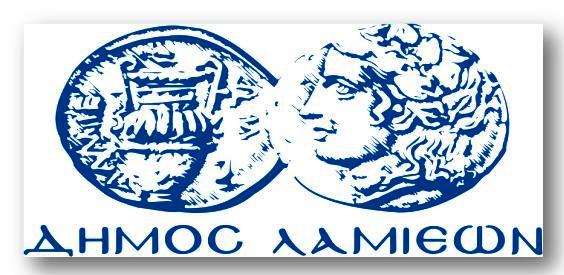 ΠΡΟΣ: ΜΜΕΔΗΜΟΣ ΛΑΜΙΕΩΝΓραφείου Τύπου& ΕπικοινωνίαςΛαμία, 5/4/2016